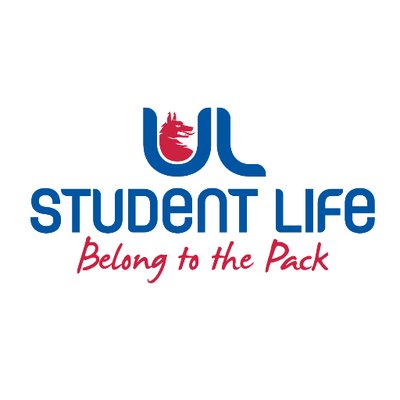 UL STUDENT LIFE EXECUTIVE 2023/24 UL STUDENT LIFE EXECUTIVE 2023/24  academic officerAuthor: Ronan mannixDate:WK4 28/09/2023Goals This WeekGoals This WeekAction Required?Commuter hubHost another morning in the commuter hub to go chat to students and get some inside information on what the students are struggling with and how can we help that.Attend commuter hub for one morning to host.ACPrepare well and attend academic council to gain a stronger understanding of what the committee are discussing as this will be our first proper academic council.Prepare for and read over all required documents before attending the meeting with student president.Committee Meeting UpdatesCommittee Meeting UpdatesAction Required?COLC meetingEverything is more less set up for the demonstration they are delighted to see that we are coming to join in the march Just attend the marchEHS LTACThe brightspace toolkit is now up on brightspace this will help users to use brightspace more easily and effectively. Updates since Last CouncilUpdates since Last CouncilAction Required?TrainingN/AN/AMeetingsN/AN/AEventsHelped out at Fresher’s Week doing banding at entry on Monday and Tuesday .Student EngagementActive on Social Media, ticketed for freshers events and talked t BA arts class of 500+ students. Hosted 1 morning of the commuter hub.N/A  Media and Public RelationsN/AN/AUpcoming Plans: What I Hope to AchieveUpcoming Plans: What I Hope to AchieveActionDemonstrationFinalise Plans, Execute plan to attend Cost of Living Coalition March.Officer hourPrepare for officer hour and aim to create good content for ulfm.